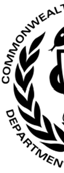 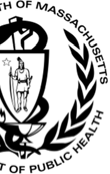 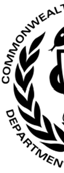 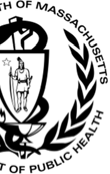 ОПЕРАТОРАМ СОЛЯРИЯ: Нижеследующее предупреждение должно быть предоставлено каждому клиенту перед началом сеанса. За исключением тех клиентов, которые подписали предупреждение в предыдущие шесть месяцев, каждый клиент должен подписать предупреждение, тем самым подтверждая, что понимает его содержание. Кроме того, предупреждение должно быть подписано оператором и, если возможно, свидетелем с целью подтверждения, что предупреждение было предоставлено. Если клиент не может читать, операторы должны прочитать или же объяснить предупреждение языком и способом, понятным клиенту.КЛИЕНТАМ СОЛЯРИЯ: Перед началом сеанса вы должны ознакомиться с нижеследующим предупреждением. Если вы не подписывали данное предупреждение в предыдущие шесть месяцев, вы должны подписать предупреждение, тем самым подтверждая, что понимаете его содержание. Кроме того, данное предупреждение должно быть подписано оператором солярия и, если возможно, свидетелем с целью подтверждения, что предупреждение было предоставлено.ОПАСНОСТЬ - УЛЬТРАФИОЛЕТОВОЕ ИЗЛУЧЕНИЕСледуйте инструкции.Не загорайте слишком часто или слишком долго. Как и излучение солнца, так и излучение солярия могут вызвать повреждение глаз и кожи, а также аллергическую реакцию. Многоразовое излучение может вызвать хронические повреждения, такие как морщины, сухость и истончение кожи, синяки на коже и рак кожи.Надевайте защитные очки. НЕИСПОЛЬЗОВАНИЕ ЗАЩИТНЫХ ОЧКОВ МОЖЕТ ПРИВЕСТИ К ТЯЖЕЛЫМ ОЖОГАМ ИЛИ ДОЛГОВРЕМЕННОМУ ПОВРЕЖДЕНИЮ ГЛАЗ.Ультрафиолетовое излучение в солярии усиливает солнечный эффект. Не загорайте на солнце до и после сеанса ультрафиолетового излучения.Аномальная или повышенная чувствительность кожи или жжение могут быть вызваны определенными продуктами, косметикой или лекарствами, включая, но не ограничиваясь, транквилизаторы, диуретики, антибиотики, лекарство от гипертонии, противозачаточные таблетки и крема для кожи. Проконсультируйтесь с врачом перед использованием солярия, если вы принимаете лекарства, имели проблемы с кожей или считаете, что имеете повышенную чувствительность к солнечным лучам. Беременные женщины или женщины, принимающие противозачаточные таблетки, могут получить нарушение цвета кожи при использовании солярия.ЕСЛИ ВЫ НЕ МОЖЕТЕ ЗАГОРЕТЬ НА СОЛНЦЕ, ВЫ НЕ ЗАГОРИТЕ В СОЛЯРИИ. Использование солярия не дает существенной защиты от солнечного излучения.Подпись клиента	ДатаПодпись оператора солярия	ДатаПодпись свидетеля	Дата105 CMR 123.000: СОЛЯРИИ                                                                                          Russian 2017 